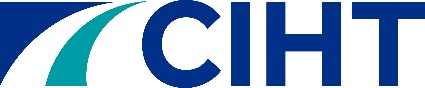 Chartered EngineerTechnical Report Application Form – Stage 2PERSONAL INFORMATION (Type or print in BLOCK CAPITALS)Title:					 Forenames:Surname:				Date of Birth:Nationality:				Male  	Female Full Postal Address:					PostcodeTelephone:					E-mail:CIHT Membership No: P0000                         				Member             	Fellow Employer’s name:Employer’s address:					Postcode:Telephone:					E-mail:Job Title:		IMPORTANT UNDERTAKING TO BE SIGNED BY THE CANDIDATEI declare that the information in my submission is, in every respect, complete and accurate. SIGNATURE ………………………………………..……..	DATE  ………………………..…………………………....SPONSOR AUTHENTICATION (Must be an Engineering Council registrant at CEng level)I fully endorse the technical report attached by the candidate and can verify that the candidate’s assertions and evidence are a true reflection of their professional experience.Please submit an electronic copy of your Stage 2 Technical Report as one continuous PDF file to education@ciht.org.uk for an administrative check. Please also include an updated CPD record, demonstrating a minimum of 25 hours per year for the two years prior to your submission. Once the administrative check has been completed, you will be requested to send three bound hard copies of your Technical Report to CIHT.GDPR:  This Privacy Notice relates to the collection and processing of your personal data for the purposes of your CIHT Chartered Engineer Technical Report application. We use the information that you provide about yourself to fulfill your requests, queries, updates and orders. We do not share this information with outside parties except to the extent necessary to complete your requests. Full details on how CIHT uses its data are available at https://www.ciht.org.uk/about-us/about-ciht/privacy-policy/ Name in BLOCK CAPITALSSignatureCEng CEng Member 	Fellow MembershipNo.      P0000Engineering Council Reg. No(if known)Engineering Council Reg. No(if known)